Pracownik pomocniczy obsługi hotelowej- praktykaKlasa: SB, klasa INauczyciel: Dorota KondraciukProszę zapoznać się urządzeniami stanowiącymi wyposażenie pralni hotelowej. Zapiszcie ich krótką charakterystykę. Nie przesyłajcie notatek. W razie pytań, bądź chcąc przesłać wcześniejsze zadania, które mieliście zrealizować piszcie na mojego Messengera, bądź na adres email: dorotkaziemba@wp.plDrodzy rodzice, bardzo proszę przypilnować swoje pociechy, aby systematycznie wykonywały zadania. Termin realizacji zadania- do 04.05.2020r.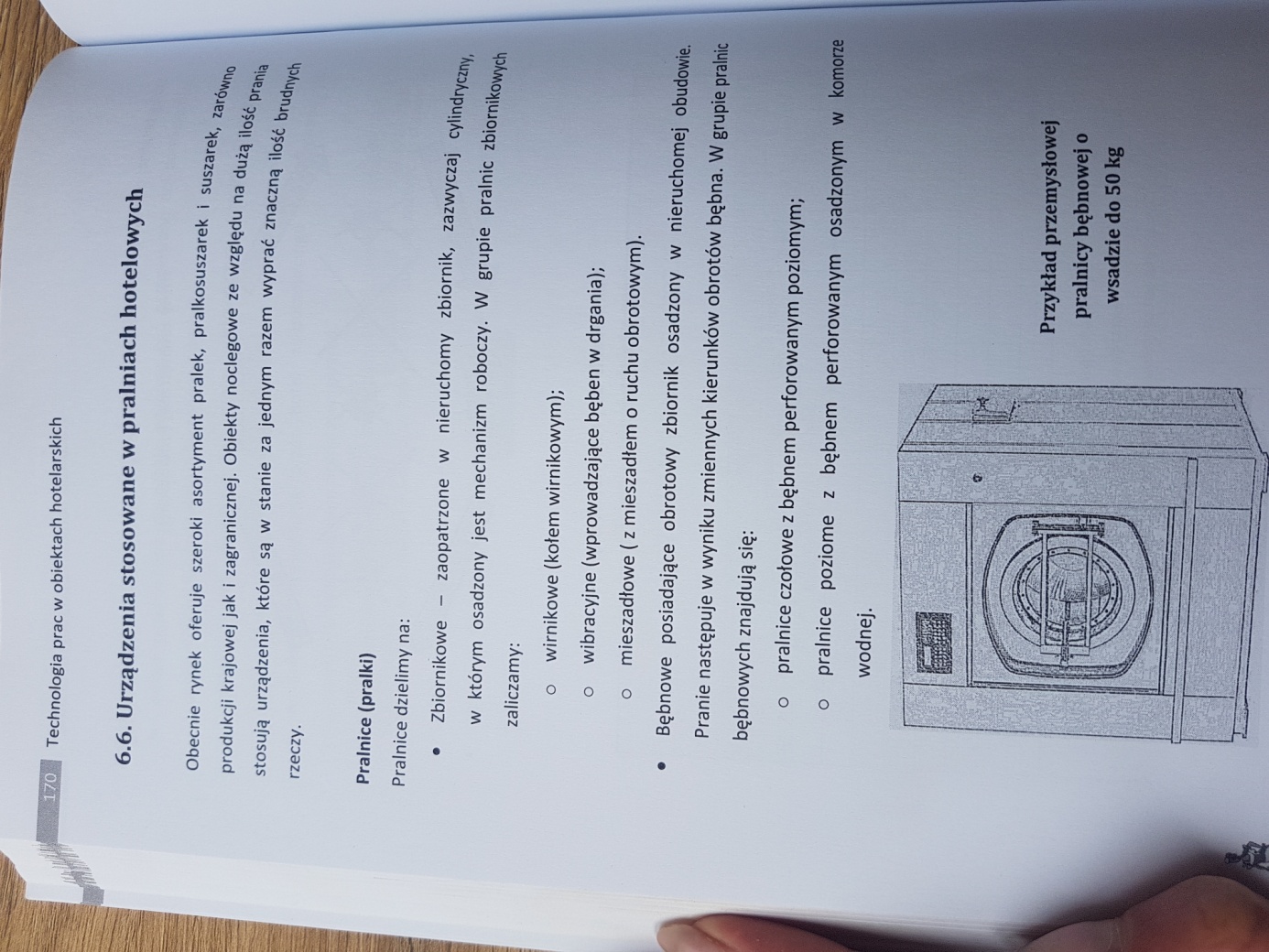 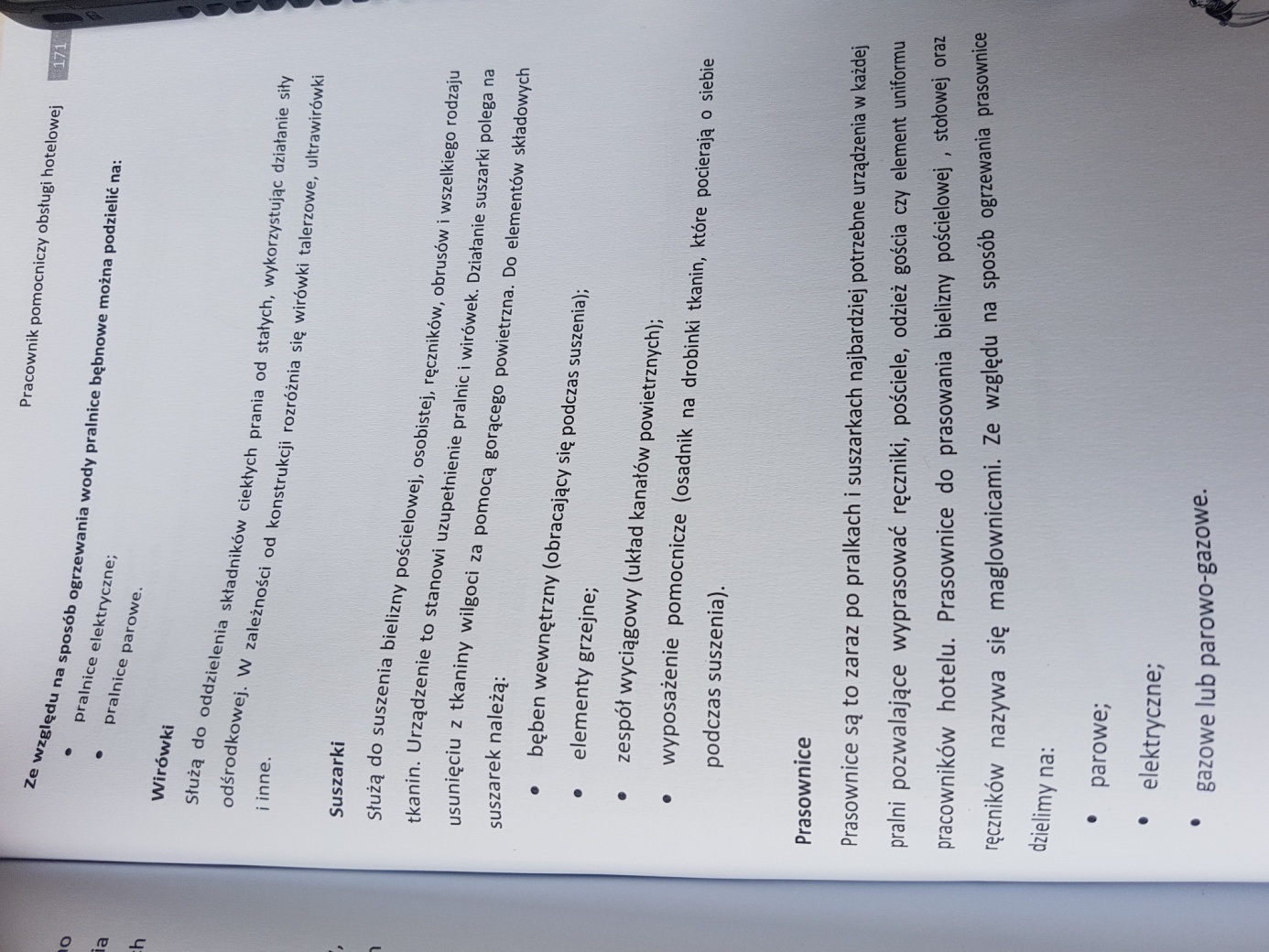 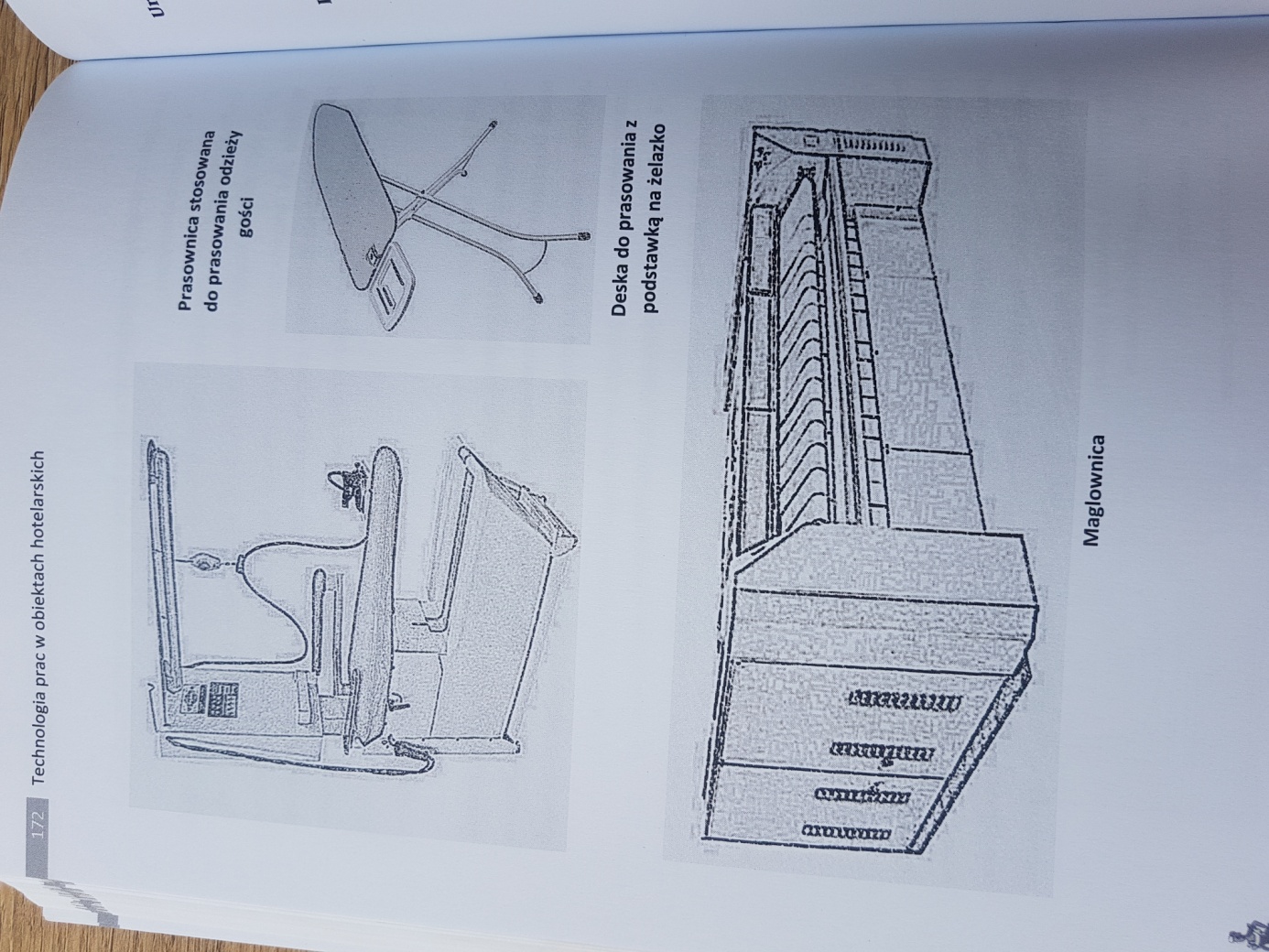 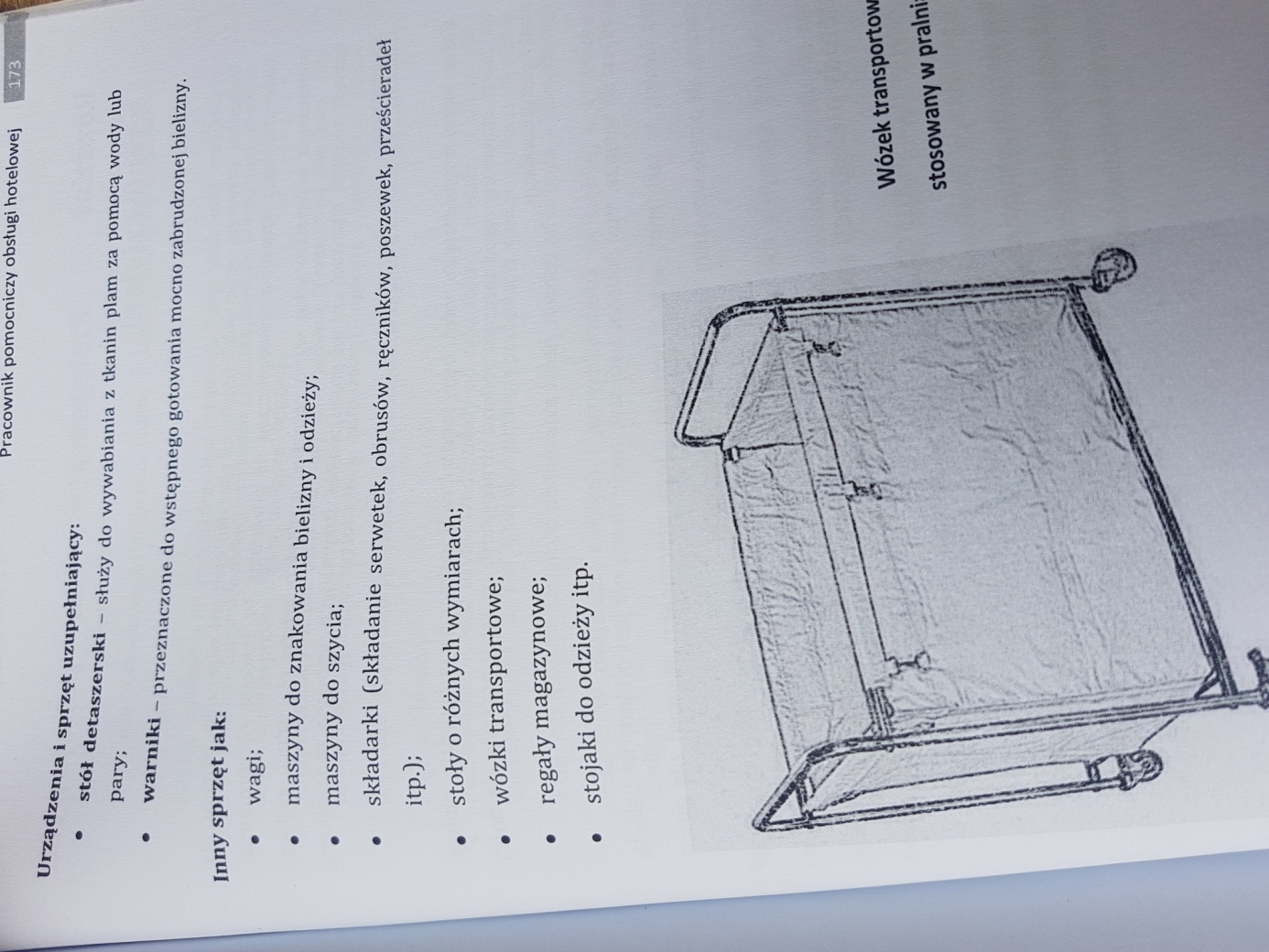 